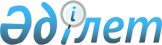 О внесении изменения в постановление Правительства Республики Казахстан от 19 августа 2002 года № 918 "О Правилах проведения экспертизы предпроектной (технико-экономических обоснований) и проектной (проектно-сметной) документации на строительство независимо от источников финансирования, а также утверждения проектов, строящихся за счет государственных инвестиций"
					
			Утративший силу
			
			
		
					Постановление Правительства Республики Казахстан от 19 декабря 2014 года № 1343. Утратило силу постановлением Правительства Республики Казахстан от 24 июня 2015 года № 479

      Сноска. Утратило силу постановлением Правительства РК от 24.06.2015 № 479 (вводится в действие со дня его первого официального опубликования).      Правительство Республики Казахстан ПОСТАНОВЛЯЕТ:

      1. 

Внести в постановление Правительства Республики Казахстан от 19 августа 2002 года № 918 «О Правилах проведения экспертизы предпроектной (технико-экономических обоснований) и проектной (проектно-сметной) документации на строительство независимо от источников финансирования, а также утверждения проектов, строящихся за счет государственных инвестиций» (САПП Республики Казахстан, 2002 г., № 27, ст. 304) следующее изменение:



      в Правилах проведения экспертизы предпроектной (технико-экономических обоснований) и проектной (проектно-сметной) документации на строительство независимо от источников финансирования, а также утверждения проектов, строящихся за счет государственных инвестиций, утвержденных указанным постановлением:



      часть первую пункта 12 изложить в следующей редакции:



      «12. Сроки и продолжительность проведения экспертизы проектов, не относящихся к компетенции государственной экспертизы и осуществляемой субъектами рынка экспертных работ, устанавливаются их договором, но не должны превышать 45 (сорок пять) календарных дней, для технически не сложных объектов 7 (семь) календарных дней.».

      2. 

Настоящее постановление вводится в действие по истечении десяти календарных дней после дня его первого официального опубликования.

 

 
					© 2012. РГП на ПХВ «Институт законодательства и правовой информации Республики Казахстан» Министерства юстиции Республики Казахстан
				

      Премьер-Министр

      Республики КазахстанК. Масимов